                                                       							03.04.2024 r. Warszawa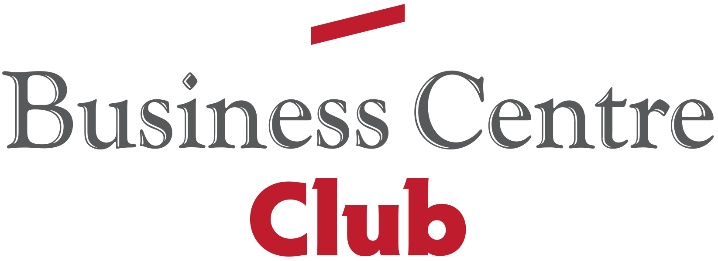 SYGNALIŚCI LEPIEJ CHRONIENI  KOMENTARZ BCCRada Ministrów przyjęła projekt ustawy o ochronie sygnalistów, przedłożony przez Ministerstwo Rodziny, Pracy i Polityki Społecznej. Obecnie projektem zajmie się Sejm.Trwające od dłuższego czasu prace nad ustawą mającą implementować unijne przepisy                    o ochronie osób zgłaszających naruszenia prawa, budziły kontrowersje. Zmieniony projekt ustawy był konsultowany z partnerami społecznymi w dniu 2 kwietnia br. Kolejne konsultacje odbędą się na etapie procedowania projektu w Sejmie.„Rząd planuje objęcie ochroną tzw. sygnalistów. Chodzi o osoby, które pracują w sektorze prywatnym lub publicznym i zgłaszają naruszenia prawa, w kontekście związanym z pracą. Instytucją odpowiedzialną za udzielanie wsparcia sygnalistom będzie Rzecznik Praw Obywatelskich. Nowe rozwiązania dostosowują polskie prawo do przepisów Unii Europejskiej” - czytamy w komunikacie Rady Ministrów. Pozbawienie wynagrodzenia, awansu, premii czy mobbing - to niektóre tylko działania, przed którymi sygnalistów ma chronić ustawa. Projekt zakłada, że osoba, która doświadczyła niepożądanych działań może wystąpić o zadośćuczynienie lub odszkodowanie.W trybie autopoprawki Rząd zmienił w ostatnich dniach marca 2024 r. kilka przepisów                   w stosunku do wersji projektu z dnia 26 lutego 2024 r. Przede wszystkim obniżono wysokość odszkodowania przysługującego sygnaliście, wobec którego dopuszczono się działań odwetowych z dwunastokrotności przeciętnego miesięcznego wynagrodzenia w gospodarce narodowej w poprzednim roku do jednokrotności takiego wynagrodzenia.- Należy pozytywnie ocenić tę poprawkę. Tak wysokie minimalne odszkodowanie, które było przewidziane w projekcie tej ustawy w poprzedniej wersji było rozwiązaniem niespotykanym dotychczas w polskim systemie prawnym. Sankcja ta, która mogła spotkać przedsiębiorców była oderwana od realnej szkody, jaką mógłby ponieść sygnalista. - mówi Artur Rycak ekspert prawa pracy BCC, Przewodniczący Komisji Pracy BCC.- Z katalogu naruszeń prawa podlegającego zgłoszeniom usunięto także handel ludźmi. Ponadto doprecyzowano, że pod pojęciem  „wolności i praw człowieka i obywatela” chodzi                     o „konstytucyjne wolności i prawa człowieka i obywatela – występujące w stosunkach jednostki z organami władzy publicznej i niezwiązane z dziedzinami zgłoszeń wskazanymi             w projekcie. Doprecyzowano także co rozumie się pod pojęciem „zadośćuczynienia”, które przysługujące osobie, która poniosła szkodę z powodu świadomego zgłoszenia lub ujawnienia publicznego nieprawdziwych informacji przez sygnalistę. Przyjęto, że jest to zadośćuczynienie „za naruszenie dóbr osobistych”. Projekt nadal znacznie odbiega na korzyść potencjalnych sygnalistów w stosunku do dyrektywy 2019/1937 z dnia 23 października 2019 r. w sprawie ochrony osób zgłaszających naruszenia prawa Unii. Przede wszystkim dlatego, że znacznie rozszerza katalog dziedzin, które mogą być przedmiotem zgłoszeń. - podsumowuje ekspert BCC.
Instytucja sygnalisty jest w polskim prawie wciąż nowa. Sygnalista to każda osoba fizyczna, która zgłasza lub ujawnia publicznie informację o naruszeniu prawa uzyskaną w kontekście związanym z pracą. Może to być zarówno pracownik, którego zgłoszenie dotyczy, osoba świadczącą pracę na podstawie umowy cywilnoprawnej, były  pracownik, a także wolontariusz, wspólnik czy współpracownik i podwykonawca.Kontakt dla mediów:Agencja Open Minded Group: pr@openmindedgroup.plRenata Stefanowska (BCC): renata.stefanowska@bcc.pl  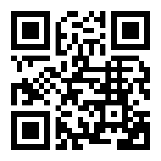 Business Centre Club to największa w kraju ustawowa organizacja indywidualnych pracodawców. Członkowie Klubu zatrudniają ponad 400 tys. pracowników, przychody firm to ponad 200 miliardów złotych, a siedziby rozlokowane są w 250 miastach. Na terenie Polski działają 22 loże regionalne. Do BCC należą przedstawiciele wszystkich branż, międzynarodowe korporacje, instytucje finansowe i ubezpieczeniowe, firmy telekomunikacyjne, najwięksi polscy producenci, uczelnie wyższe, koncerny wydawnicze i znane kancelarie prawne. Członkami BCC – klubu przedsiębiorców są także prawnicy, dziennikarze, naukowcy, wydawcy, lekarze, wojskowi i studenci. Business Centre Club w mediach społecznościowych: LinkedIn > Facebook > Twitter >